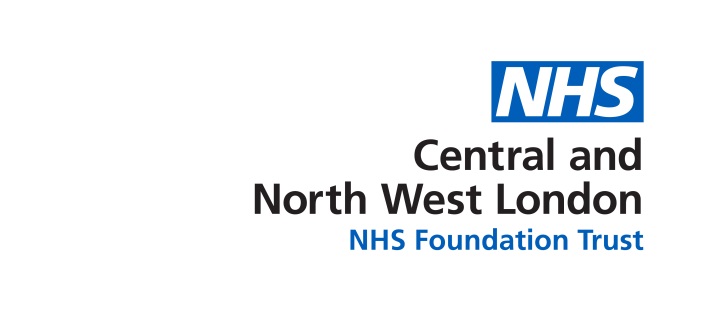 REFERRAL TO SCHOOL HEALTH SERVICE REFERRAL TO SCHOOL HEALTH SERVICE REFERRAL TO SCHOOL HEALTH SERVICE Date of Referral:Date Referral Received by School Health Service:Date Referral Received by School Health Service:Child’s Name and DOB:Name of Referrer:Designation:Name of Referrer:Designation:Name of School and Class:Name of Parents/Carers:                                              Address:Parental Consent: Y / N                                                Phone number:Date consent received:                                                Interpreter required: Y / NConsent received by whom:                                       Language:Name of Parents/Carers:                                              Address:Parental Consent: Y / N                                                Phone number:Date consent received:                                                Interpreter required: Y / NConsent received by whom:                                       Language:Name of Parents/Carers:                                              Address:Parental Consent: Y / N                                                Phone number:Date consent received:                                                Interpreter required: Y / NConsent received by whom:                                       Language:Nature of Concern:Nature of Concern:Nature of Concern:Action already taken:(e.g. discussed with parent / carer, SENCO, Head Teacher)Action already taken:(e.g. discussed with parent / carer, SENCO, Head Teacher)Action already taken:(e.g. discussed with parent / carer, SENCO, Head Teacher)Other Professionals Involved:Other Professionals Involved:Other Professionals Involved:Action Required of School Health Service:Action Required of School Health Service:Action Required of School Health Service:Please forward this referral to the  visiting school nursing staff to collect from a designated area in the  school or send directly  to the duty desk at: cnw-tr.westminstershs.cnwl@nhs.net Please forward this referral to the  visiting school nursing staff to collect from a designated area in the  school or send directly  to the duty desk at: cnw-tr.westminstershs.cnwl@nhs.net Please forward this referral to the  visiting school nursing staff to collect from a designated area in the  school or send directly  to the duty desk at: cnw-tr.westminstershs.cnwl@nhs.net SCHOOL NURSING SERVICE FEEDBACK TO REFERRER:SCHOOL NURSING SERVICE FEEDBACK TO REFERRER:SCHOOL NURSING SERVICE FEEDBACK TO REFERRER:Name and Signature of School Health Professional:Designation:Name and Signature of School Health Professional:Designation:Name:Signature:Date:Date: